S1 Figure. Phylogenetic tree of shallow-water octocorals in the Caribbean based on partial ND2 and mtMutS sequences. The represented is the unrooted Bayesian Inference tree with its respective branch supports (estimated posterior probabilities). The bayesian inference, maximum credibility tree was the one with the highest branch support and best resolution in terminal branches although phylogenetic relationships among the three methods did not differ. Branches in boxes are zoomed aside for clarification purposes. Sequences that end with J were obtained in this study. (Pseudopterogorgia = Antillogorgia.). New sequences GenBank Accession Numbers KP777808-KP777816 (ND2) and KP772630- KP772634 (mtMutS). (Nexus tree below)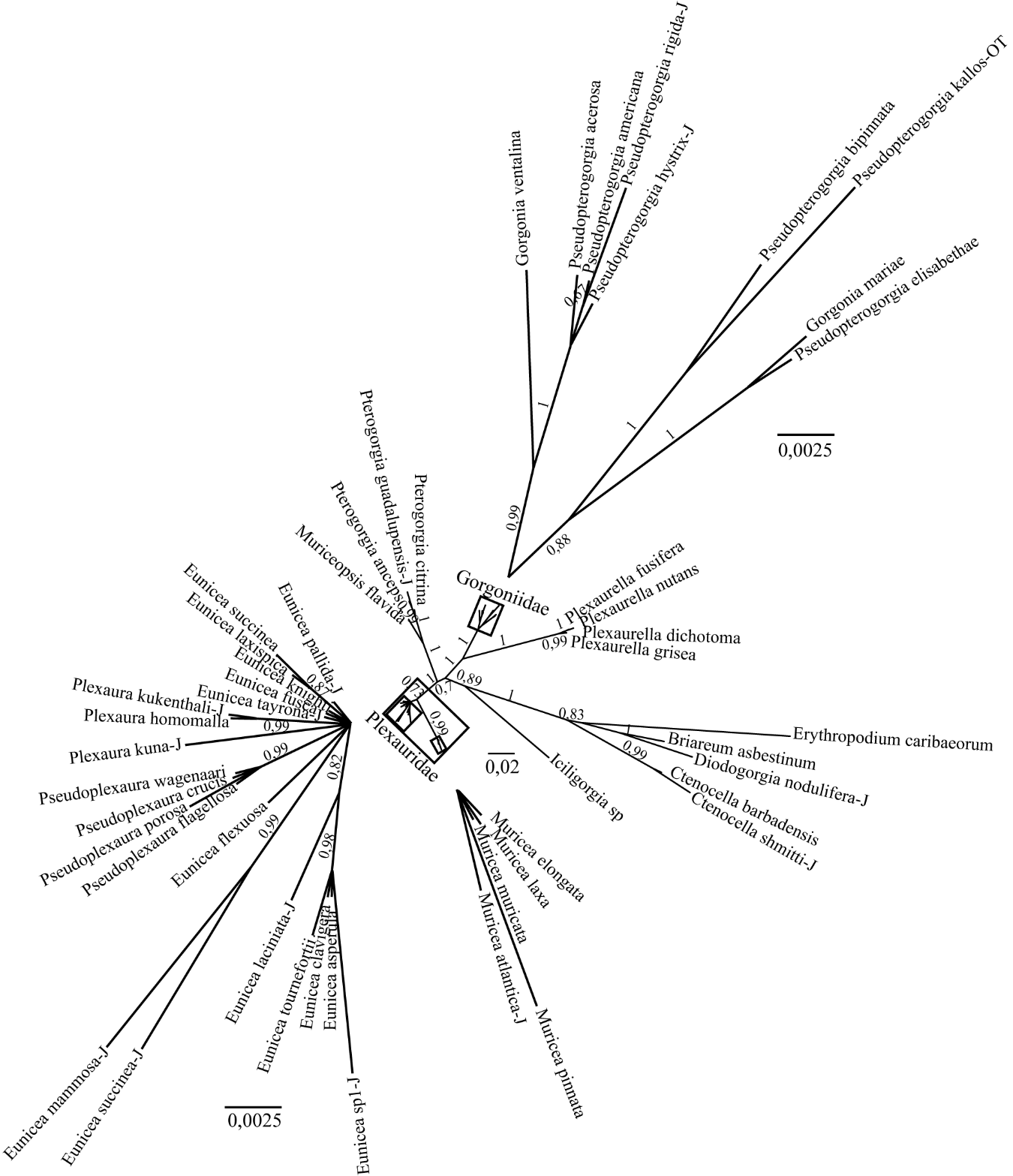 #NEXUSbegin taxa;	dimensions ntax=49;	taxlabels	Pdichotom	Pgrisea	Pfusifera	Pnutans	Iciligosp	Ecaribaeo	Basbestin	DnodulifJ	Cbarbaden	CshmiJ	Melongata	Mlaxa	Mmuricata	Mpinnata	MatlanticJ	Esp1J	Easperula	Eclaviger	Etournefo	ElaciniaJ	EcalyculJ	EmammosaJ	Eflexuosa	Pflagello	Pporosa	Pcrucis	Pwagenaar	PkunaJ	Phomomall	PkukenthJ	EtayronaJ	Efusca	Eknighti	Elaxispic	Esuccinea	EpallidaJ	Mflavida	Panceps	PguadaJ	Pcitrina	Gventalin	Pacerosa	Pamerican	PrigidaJ	PhystrixJ	Pbipinnat	Pkallos	Gmariae	Pelisabet;end;begin trees;	tree con_50_majrule = [&R] (Pdichotom:0.001115,Pgrisea:0.001323,((Pfusifera:0.001291,Pnutans:0.004411)[&label=1.0]:0.006005,(((Iciligosp:0.072993,((Ecaribaeo:0.138279,(Basbestin:0.030032,DnodulifJ:0.050609)[&label=1.0]:0.026045)[&label=0.83]:0.009691,(Cbarbaden:0.006518,CshmiJ:0.029546)[&label=0.99]:0.064878)[&label=1.0]:0.071335)[&label=0.89]:0.013918,(((Melongata:0.001195,Mlaxa:0.001322,Mmuricata:0.001146,Mpinnata:0.007364,MatlanticJ:0.003328)[&label=0.99]:0.029658,(((Esp1J:0.008089,Easperula:0.001059,Eclaviger:0.001147,Etournefo:0.002692)[&label=0.98]:0.003118,ElaciniaJ:0.004631)[&label=0.82]:0.002762,(EcalyculJ:0.00844,EmammosaJ:0.009096)[&label=0.99]:0.006892,Eflexuosa:0.004534,(Pflagello:0.001143,Pporosa:0.003184,Pcrucis:0.001193,Pwagenaar:0.001057)[&label=0.99]:0.003948,PkunaJ:0.006597,(Phomomall:0.001102,PkukenthJ:0.001144)[&label=0.99]:0.00373,EtayronaJ:0.001107,Efusca:0.001067,Eknighti:0.001062,(Elaxispic:0.001097,Esuccinea:0.002167)[&label=0.82]:0.001868,EpallidaJ:0.001075)[&label=0.73]:0.004385)[&label=1.0]:0.017869,(Mflavida:0.018766,((Panceps:0.005026,PguadaJ:0.011182)[&label=0.99]:0.006615,Pcitrina:0.005256)[&label=1.0]:0.017914)[&label=1.0]:0.02686)[&label=0.7]:0.005762)[&label=1.0]:0.017157,((Gventalin:0.007927,(Pacerosa:0.00292,(Pamerican:0.001135,PrigidaJ:0.005231)[&label=0.67]:0.001811,PhystrixJ:0.001871)[&label=1.0]:0.005011)[&label=0.99]:0.00444,((Pbipinnat:0.005276,Pkallos:0.010112)[&label=1.0]:0.007268,(Gmariae:0.003209,Pelisabet:0.002151)[&label=1.0]:0.008757)[&label=0.88]:0.003202)[&label=1.0]:0.022228)[&label=1.0]:0.065694)[&label=0.99]:0.003834);	tree con_50_majrule = [&R] (Pdichotom:0.001115,Pgrisea:0.001323,((Pfusifera:0.001291,Pnutans:0.004411):0.006005,(((Iciligosp:0.072993,((Ecaribaeo:0.138279,(Basbestin:0.030032,DnodulifJ:0.050609):0.026045):0.009691,(Cbarbaden:0.006518,CshmiJ:0.029546):0.064878):0.071335):0.013918,(((Melongata:0.001195,Mlaxa:0.001322,Mmuricata:0.001146,Mpinnata:0.007364,MatlanticJ:0.003328):0.029658,(((Esp1J:0.008089,Easperula:0.001059,Eclaviger:0.001147,Etournefo:0.002692):0.003118,ElaciniaJ:0.004631):0.002762,(EcalyculJ:0.00844,EmammosaJ:0.009096):0.006892,Eflexuosa:0.004534,(Pflagello:0.001143,Pporosa:0.003184,Pcrucis:0.001193,Pwagenaar:0.001057):0.003948,PkunaJ:0.006597,(Phomomall:0.001102,PkukenthJ:0.001144):0.00373,EtayronaJ:0.001107,Efusca:0.001067,Eknighti:0.001062,(Elaxispic:0.001097,Esuccinea:0.002167):0.001868,EpallidaJ:0.001075):0.004385):0.017869,(Mflavida:0.018766,((Panceps:0.005026,PguadaJ:0.011182):0.006615,Pcitrina:0.005256):0.017914):0.02686):0.005762):0.017157,((Gventalin:0.007927,(Pacerosa:0.00292,(Pamerican:0.001135,PrigidaJ:0.005231):0.001811,PhystrixJ:0.001871):0.005011):0.00444,((Pbipinnat:0.005276,Pkallos:0.010112):0.007268,(Gmariae:0.003209,Pelisabet:0.002151):0.008757):0.003202):0.022228):0.065694):0.003834);end;begin figtree;	set appearance.backgroundColorAttribute="User Selection";	set appearance.backgroundColour=#-1;	set appearance.branchColorAttribute="User Selection";	set appearance.branchLineWidth=1.0;	set appearance.foregroundColour=#-16777216;	set appearance.selectionColour=#-2144520576;	set branchLabels.colorAttribute="User Selection";	set branchLabels.displayAttribute="Branch times";	set branchLabels.fontName="sansserif";	set branchLabels.fontSize=8;	set branchLabels.fontStyle=0;	set branchLabels.isShown=true;	set branchLabels.significantDigits=2;	set layout.expansion=0;	set layout.layoutType="RECTILINEAR";	set layout.zoom=0;	set nodeBars.barWidth=4.0;	set nodeLabels.colorAttribute="User Selection";	set nodeLabels.displayAttribute="Node ages";	set nodeLabels.fontName="sansserif";	set nodeLabels.fontSize=8;	set nodeLabels.fontStyle=0;	set nodeLabels.isShown=false;	set nodeLabels.significantDigits=4;	set polarLayout.alignTipLabels=false;	set polarLayout.angularRange=0;	set polarLayout.rootAngle=0;	set polarLayout.rootLength=100;	set polarLayout.showRoot=true;	set radialLayout.spread=0.0;	set rectilinearLayout.alignTipLabels=false;	set rectilinearLayout.curvature=0;	set rectilinearLayout.rootLength=100;	set scale.offsetAge=0.0;	set scale.rootAge=1.0;	set scale.scaleFactor=1.0;	set scale.scaleRoot=false;	set scaleAxis.automaticScale=true;	set scaleAxis.fontSize=8.0;	set scaleAxis.isShown=false;	set scaleAxis.lineWidth=1.0;	set scaleAxis.majorTicks=1.0;	set scaleAxis.origin=0.0;	set scaleAxis.reverseAxis=false;	set scaleAxis.showGrid=true;	set scaleAxis.significantDigits=4;	set scaleBar.automaticScale=true;	set scaleBar.fontSize=10.0;	set scaleBar.isShown=true;	set scaleBar.lineWidth=1.0;	set scaleBar.scaleRange=0.0;	set scaleBar.significantDigits=4;	set tipLabels.colorAttribute="User Selection";	set tipLabels.displayAttribute="Names";	set tipLabels.fontName="sansserif";	set tipLabels.fontSize=8;	set tipLabels.fontStyle=0;	set tipLabels.isShown=true;	set tipLabels.significantDigits=4;	set trees.order=false;	set trees.orderType="increasing";	set trees.rooting=false;	set trees.rootingType="User Selection";	set trees.transform=false;	set trees.transformType="cladogram";end;